Uitwerkingen verwerkingsopgaven Hoofdstuk 11 hormonaal stelsel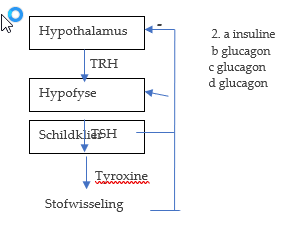 